 Training for School Boards 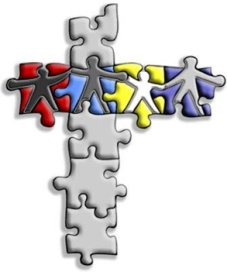 Provided by:School Ministries of the Pacific Southwest District, LCMSPresenter:  School Consultant Paul Brandt949.892.7154 – paul.brandt@psd-lcms.org – www.pswcic.orgAll systems are perfectly designed for the results they achieve.The 3 Roles of a BoardLead Administrator’s RoleEmpowered with Authority AND Held Accountable (insert fireworks here)Planning for the Future – The Board’s RoleBenefits of a multi-year plan.Parts of a PlanMission Statement - Core Values – Vision - Strategic Action Plan - Indicators of SuccessSIBKIS!Process Leading to a PlanGather & Learn from DataTest the LearningPrepare the PlanTest the PlanImprove and Approve the PlanCommunicate the Plan and USE ITVision: clear picture of a preferred future.Strategic Plan:   Why – What – When – Who – HowUse the Vision & Plan: Use V&P to guide decisions – Review regularly and annually – Focus of Administrator’s report to the BoardData-Driven BoardDiscover Your School’s Indicators of Success Based on Core Values & VisionAgree on how to measure indicators.Agree on criteria (or goals).Regularly receive data on criteria/goals that indicate the level of success.Assess success.  Review & adjust criteria/goals.